Öğrencilerimiz, bu projeyle bu ülkelere ait geleneksel hikayeleri öğrenip, ortak yabancı dilde çalışma kağıtları hazırladılar. Katılımcı her ülke; şehrini ve okulunu tanıttı. Birbirlerine yılbaşı kartpostalları yollayıp, arkadaşlıklarını sosyal medya aracılığı ile kuvvetlendirdiler.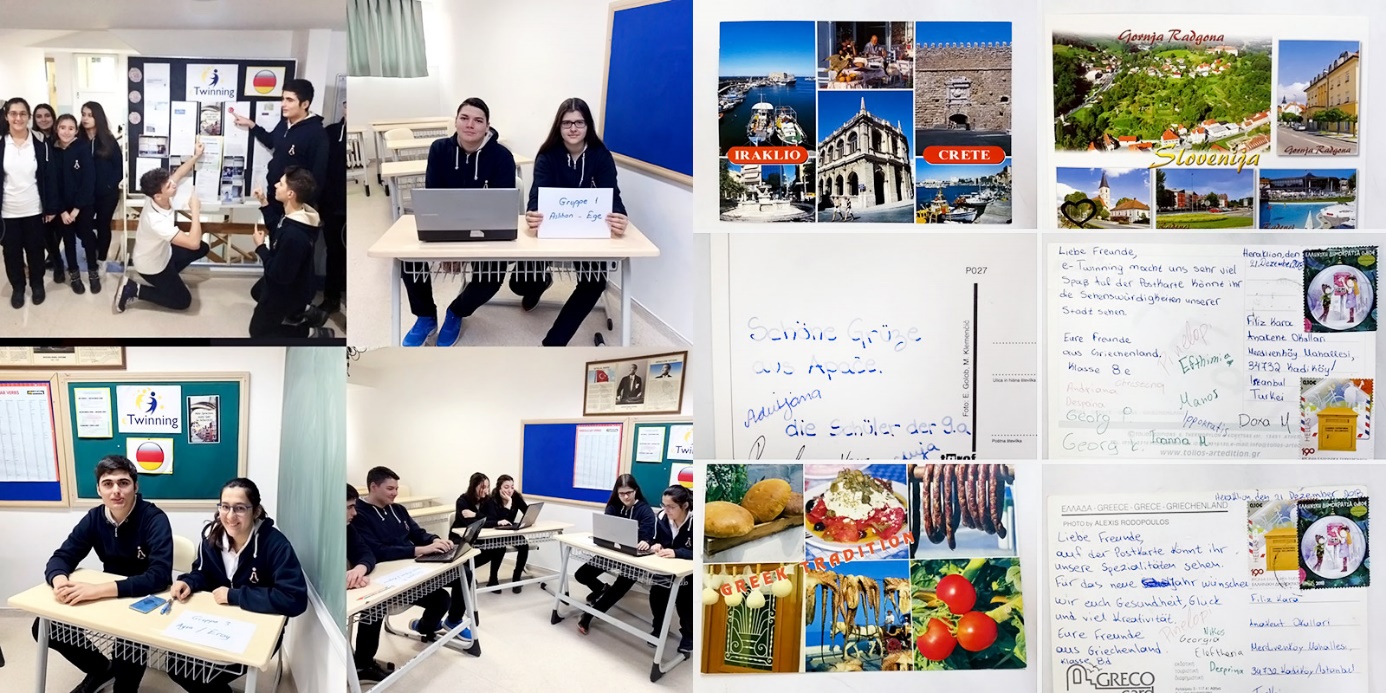 